COLEGIO EMILIA RIQUELME 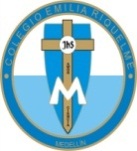 GUÍA DE APRENDIZAJE EN CASA Y BIMESTRALDE LENGUA CASTELLANA - PERIODO IISEMANA DEL 16 AL 19 DE JUNIOGRADO: 5°   Hola querida estudiante, estas son las orientaciones de ésta semana para presentar el bimestral de Lengua Castellana. Leer compresivamente y con atención.Entra a este blog https://sites.google.com/view/en-clase-con-la-profe-angela allí encontraras esta guía que ya descargaste y podrás realizar los repasos de los temas vistos. Aprovecha este medio para repasar los temas antes de presentar el bimestral. Como también lo que repasamos en la semana pasada.El miércoles 17 de Junio a las  10:00 am se realizara el examen bimestral de Lengua Castellana bajo la orientación de la profesora Paula Bustamante directora de grupo.El jueves 18 de Junio de 8:00 a 9:00 tendremos en clase actividad en la cartilla “Lectura crítica”.El viernes 19 de Junio de 9:30 a 10:30 tendremos continuación de la actividad de la cartilla.